Задание 7 ОГЭ по математике. Числовые неравенства, координатная прямая.Задание 7 ОГЭ по математике – это решение неравенств, а также расположение чисел на координатной прямой или выбор верного или неверного утверждения.При выполнении задания 7 ОГЭ по математике необходимо уметь сравнивать числа, включая обыкновенные и десятичные дроби, а также расставлять их на числовой прямой.Приступим к решению задач.Пример 1. Какое из следующих чисел заключено между числами  и  ?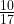 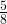 Решение. Чтобы ответить на вопрос задачи, преобразуем дроби к виду десятичных: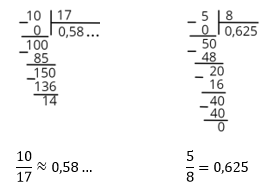 Между числами 0,58 и 0,625 находится число 0,6. Но в ответ здесь указывается не само число, а номер, под которым оно записано.Ответ: 3.Пример 2. Одно из чисел   отмечено на прямой точкой. Укажите это число.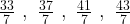 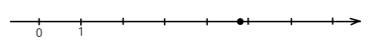 В ответе укажите номер правильного варианта.Решение. В каждой из заданной неправильной дроби выделим целую часть:На числовой прямой расставим целые числа: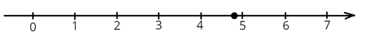 Теперь понятно, что указанная точка - это число чуть меньшее 5. Значит, подходит  .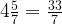 Ответ: 1.Пример 3. Какому промежутку принадлежит число?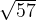 В ответе укажите номер правильного варианта.Решение. Составим двойное неравенство: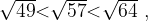 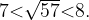 Ответ очевиден.Ответ: 4.Пример 4. На координатной прямой отмечены числа а, b и c.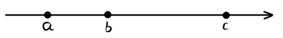 Из следующих утверждений выберите верное. В ответе укажите номер правильного варианта.Решение. По рисунку заметим, что  Проанализируем предложенные утверждения: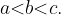 1)  неверно (из меньшего вычитается большее, разность )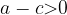 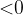 2)  неверно (из большего вычитается меньшее, разность 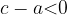 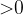 3)  верно (из меньшего вычитается большее, разность )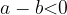 4)  неверно (из меньшего вычитается большее, разность )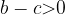 Ответ: 3.Пример 5. На координатной прямой отмечены числа а и х.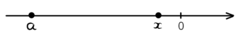 Какое из следующих чисел наименьшее? В ответе укажите номер правильного варианта.Решение. Можно решить эту задачу строго математическими рассуждениями. А мы пойдём другим, более наглядным путём. Позволим себе такую вольность, т. к. от нас требуется только правильный ответ. Выберем условную единицу на числовой прямой и оценим приблизительно числа а и х.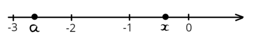 Итак, предположим, что  Тогда рассчитаем предложенные варианты и выберем наименьшее значение: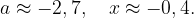 1)  – наименьшее из всех чисел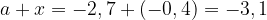 2) 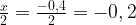 3) 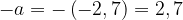 4) 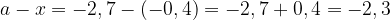 Ответ: 1.Замечание. Условную величину -1 можно было отметить в другом месте числовой прямой. Результат вычислений при этом не изменится. Проверьте сами на следующем рисунке: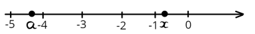 Пример 6. Известно, что число  отрицательное. На каком из рисунков точки с координатами  расположены на координатной прямой в правильном порядке?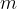 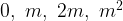 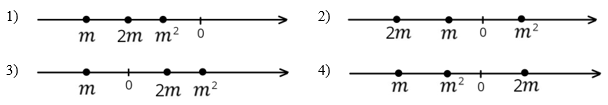 В ответе укажите номер правильного варианта.Решение. Используем сначала наглядно-вычислительный способ. Пусть , тогда , . Отсюда понятно, что . Такой ситуации соответствует рисунок под цифрой 2.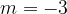 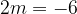 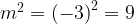 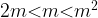 Ответ: 2.Замечание. Значение буквенной переменной выбиралось произвольно. Подставив любое другое отрицательное число, мы придём к тем же самым выводам.1) 0,42) 0,53) 0,64) 0,7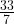 2)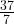 3)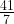 4)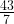 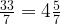 1) [4; 5]2) [5; 6]3) [6; 7]4) [7; 8]1) 2) 3) 4) a+x2) 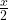 3) -a 4) a-x